Пост. 24.12.2015 № 2332-паОб утверждении технологической схемы предоставления муниципальной услуги«Предоставление сведений из реестра муниципального имущества муниципального образования Нефтеюганский район»В соответствии с Федеральным законом от 27.07.2010 № 210-ФЗ 
«Об организации предоставления государственных и муниципальных услуг», в целях реализации мероприятий («дорожной карты») по организации предоставления государственных и муниципальных услуг по принципу «одного окна» в Ханты-Мансийском автономном округе-Югре от 01.12.2012 № 718-рп, в соответствии 
с постановлениями администрации Нефтеюганского района от 06.02.2013 № 242-па «О разработке и утверждении административных регламентов предоставления муниципальных услуг», от 25.03.2013 № 952-па «Об утверждении реестра муниципальных услуг муниципального образования Нефтеюганский район», письмом первого заместителя Губернатора Ханты-Мансийского автономного округа - Югры 
от 11.09.2015 № АК-23248,  п о с т а н о в л я ю:Утвердить технологическую схему предоставления муниципальной услуги «Предоставление сведений из реестра муниципального имущества муниципального образования Нефтеюганский район» согласно приложению.Настоящее постановление подлежит размещению на официальном сайте органов местного самоуправления Нефтеюганского района.Настоящее постановление вступает в силу после его подписания.Контроль за выполнением постановления возложить на директора 
департамента градостроительства и землепользования - заместителя главы 
администрации района Е.А.Абрамову.Глава администрации района					Г.В.ЛапковскаяПриложение к постановлению администрации Нефтеюганского районаот 24.12.2015 № 2332-паТехнологическая схема предоставление муниципальной услуги«Предоставление сведений из реестра муниципального имущества муниципального образования Нефтеюганский район»Раздел 1.Общие сведения о муниципальной услугеРаздел 2. Общие сведения о муниципальной услугеРаздел 3. Сведения о заявителях услугиРаздел 4. Документы предоставляемые заявителем для получения услугиРаздел 5.Документы и сведения, получаемые посредством межведомственного информационного взаимодействияРаздел 6. Результат услугиРаздел 7. Технологические процессы предоставления услугиРаздел 8. Особенности предоставления услуги в электронной формеПриложение № 1к технологической схеме предоставление муниципальной услуги «Предоставление сведений из реестра муниципального имущества муниципального образования Нефтеюганский район»ФОРМА ЗАЯВЛЕНИЯВ департамент имущественных отношенийНефтеюганского районаот _______________________________________________________________(ФИО заявителя физического лица/ юридическиелица оформляют заявление на своем фирменном бланке*)Почтовый адрес:______________________________Телефон ______________________________Адрес электронной почты:______________________________ЗАЯВЛЕНИЕПрошу предоставить сведения из реестра муниципального имущества муниципального образования Нефтеюганский район__________________________________________________________________,(указывается наименование объекта)расположенного по адресу: __________________________________________(указывается адрес объекта)__________________________________________________________________(при наличии указать дополнительные сведения об объекте, позволяющие его идентифицировать)Документы, являющиеся результатом предоставления муниципальной услуги, прошу выдать (направить):	нарочно в МФЦ	нарочно в __________ (уполномоченном органе)	посредством почтовой связи 	на адрес электронной почты Приложение**: _______________________________________________Дата, подпись (для физических лиц)Должность, подпись, печать (для юридических лиц)* Бланк должен содержать номер телефона контактного лица, почтовый, электронный адрес.** При обращении представителя, действующего в силу закона или на основании договора либо доверенности, документ, подтверждающий полномочия лица на осуществление действий от имени заявителя. Приложение № 2к технологической схеме предоставление муниципальной услуги «Предоставление сведений из реестра муниципального имущества муниципального образования Нефтеюганский район»ОБРАЗЕЦ ЗАПОЛНЕНИЯ ЗАЯВЛЕНИЯВ департамент имущественных отношенийНефтеюганского районаот Иванова Ивана ИвановичаПочтовый адрес: г.Нефтеюганск, мкр.25, дом 1, кв. 125Телефон : 89141254875Адрес электронной почты: IvanovII@pochta.ruЗАЯВЛЕНИЕПрошу предоставить сведения из реестра муниципального имущества муниципального образования Нефтеюганский район:Жилое помещение, расположенное по адресу: г.Нефтеюганск, мкр.25, дом 1, кв.125.Документы, являющиеся результатом предоставления муниципальной услуги, прошу выдать (направить):	нарочно в МФЦХ	нарочно в ДИО НР (уполномоченном органе)	посредством почтовой связи 	на адрес электронной почты Дата, подпись (для физических лиц)Должность, подпись, печать (для юридических лиц)Приложение № 3к технологической схеме предоставление муниципальной услуги «Предоставление сведений из реестра муниципального имущества муниципального образования Нефтеюганский район»Направляем в Ваш адрес выписку из реестра муниципального имущества муниципального образования Нефтеюганский район. Приложение: на 1 л. в 1 экз.Директор департамента                                                                  И.О.ФамилияФ.И.О. исполнителя телефонВыписка из реестра муниципального имуществамуниципального образования Нефтеюганский районЗдания и строенияОбъекты и сооружения инженерной инфраструктурыПриложение № 4к технологической схеме предоставление муниципальной услуги «Предоставление сведений из реестра муниципального имущества муниципального образования Нефтеюганский район»Сообщаем об отсутствии в реестре муниципального имущества муниципального образования Нефтеюганский район сведений о следующем объекте недвижимости:- жилое помещение, расположенное по адресу: Ханты-Мансийский автономный округ - Югра, г.Нефтеюганск, 25 мкр., 1 дом, кв.125.Директор департамента                                                                  И.О.ФамилияФ.И.О. исполнителя телефон№ПараметрЗначение параметра/состояние1231.Наименование органа, предоставляющего услугуДепартамент имущественных отношений администрации Нефтеюганского района2.Номер услуги в федеральном реестре86000000100054282773.Полное наименование услугиПредоставление сведений из реестра муниципального имущества муниципального образования Нефтеюганский район4.Краткое наименование услугиНет5.Административный регламент предоставления муниципальной услугиПостановление администрации Нефтеюганского района "Об утверждении административного регламента предоставления муниципальной услуги по предоставлению сведений из реестра муниципального имущества муниципального образования Нефтеюганский район" от 13.07.2015 №1368-па-нпа 6.Перечень "подуслуг"Нет7.Способы оценки качества предоставления муниципальной услугиРадиотелефонная связь7.Способы оценки качества предоставления муниципальной услугиПортал государственных и муниципальных услуг7.Способы оценки качества предоставления муниципальной услугиОфициальный сайт органа местного самоуправления№Наименование услугиСрок предоставления в зависимости от условийСрок предоставления в зависимости от условийОснования отказа в приеме документовОснования отказа в предоставлении услугиОснования приостановления предоставления услуги Срок приостановления предоставления услугиПлата за предоставление услугиПлата за предоставление услугиПлата за предоставление услугиСпособ обращения за получением услугиСпособ получения результатов услугиСпособ получения результатов услугиПри подаче заявления по месту жительства (месту нахождения юр.лица)При подаче заявления не по месту жительства (по месту обращения)Основания отказа в приеме документовОснования отказа в предоставлении услугиОснования приостановления предоставления услуги Срок приостановления предоставления услугиНаличие платы (государственной пошлины)Реквизиты нормативного правового акта, являющегося основанием для взимания платы (государственной пошлины)КБК для взимания платы (государственной пошлины) в том числе для МФЦСпособ обращения за получением услугиСпособ получения результатов услугиСпособ получения результатов услуги12345678910111212131Предоставление сведений из реестра муниципального имущества муниципального образования Нефтеюганский район10 дней со дня регистрации в Департаменте10 дней со дня регистрации в Департаменте1.В письменном обращении не указаны: фамилия заявителя, наименование организации, направившего заявление и адрес, по которому должен быть направлен ответ. 2.Текст письменного обращения не подлежит прочтению.1.Содержание заявления не позволяет установить муниципальное имущество, в отношении которого запрашивается информация. 2.Запрашиваемая заявителем информация не относится к объектам учета в реестре муниципального имуществанетнетнет--ДИО НР, МФЦ, почтовая связь, электронная связьДИО НР, МФЦ, почтовая связь, электронная связьДИО НР на бумажном носителе, МФЦ на бумажном носителе, почтовая связь, на электронную почту№ п/пКатегории лиц, имеющих право на получение услугиДокумент, подтверждающий правомочие заявителя соответствующей категории на получение услугиУстановленные требования к документу, подтверждающему правомочия заявителя соответствующей категории на получение услугиНаличие возможности подачи заявления на предоставление услуги представителями заявителяИсчерпывающий перечень лиц, имеющих право на подачу заявления от имени заявителяНаименование документа, подтверждающего право подачи заявления от имени заявителяУстановленные требования к документу, подтверждающему право подачи заявления от имени заявителя12345678Наименование услугиНаименование услугиНаименование услугиНаименование услугиНаименование услугиНаименование услугиНаименование услугиНаименование услуги1Физические и юридические лица, индивидуальные предпринимателизаявление-имеетсяЗаконные представители, действующие в силу закона, или их представители на основании доверенностидоверенностьНотариально заверенный*Заявление может подать любое физическое или юридическое лицо, ИП*Заявление может подать любое физическое или юридическое лицо, ИП*Заявление может подать любое физическое или юридическое лицо, ИП*Заявление может подать любое физическое или юридическое лицо, ИП*Заявление может подать любое физическое или юридическое лицо, ИП*Заявление может подать любое физическое или юридическое лицо, ИП*Заявление может подать любое физическое или юридическое лицо, ИП*Заявление может подать любое физическое или юридическое лицо, ИП№ п/пКатегория документаНаименование документов, которые представляет заявитель для получения услугиКоличество необходимых экземпляров документа с указанием подлинник/копияДокумент, предоставляемый по условиюУстановленные требования к документуФорма (шаблон)документаОбразец документа/заполнение документа12345678Наименование услугиНаименование услугиНаименование услугиНаименование услугиНаименование услугиНаименование услугиНаименование услугиНаименование услуги1ЗаявлениеЗаявлениеЗаявление в 1 экземпляреДоверенность нотариально заверенная для представителяНаличие подписи для физического лица; наличие подписи с указанием должностного лица и печати для юридического лица и индивидуального предпринимателя; дата составления; указание номера почтового и электронного адреса; указание способа выдачиПриложение № 1Приложение № 2Реквизиты актуальной технологической карты межведомственного взаимодействияНаименование запрашиваемого документа (сведения)Перечень и состав сведений, запрашиваемых как в рамках межведомственного информационного взаимодействияНаименование органа (организации), направляющей межведомственный запросНаименование органа (организации), в адрес которого направляется межведомственный запросSID электронного сервисаСрок осуществления межведомственного информационного взаимодействияФорма (шаблон) межведомственного запросаОбразец заполнения формы межведомственного запроса123456789Наименование услугиНаименование услугиНаименование услугиНаименование услугиНаименование услугиНаименование услугиНаименование услугиНаименование услугиНаименование услугинетнетнетнетнетнетнетнетнетДокумент/документы, являющиеся результатом услугиТребования к документу/документам, являющимся результатом услугиХарактеристика результата (положительный/отрицательный)Форма документа/документов, являющимся результатом услугиОбразец документа/документов, являющихся результатом услугиСпособ получения результатаСрок хранения невостребованных заявителем результатовСрок хранения невостребованных заявителем результатовДокумент/документы, являющиеся результатом услугиТребования к документу/документам, являющимся результатом услугиХарактеристика результата (положительный/отрицательный)Форма документа/документов, являющимся результатом услугиОбразец документа/документов, являющихся результатом услугиСпособ получения результатав органев МФЦ123456789Наименование услугиНаименование услугиНаименование услугиНаименование услугиНаименование услугиНаименование услугиНаименование услугиНаименование услугиНаименование услуги1Выписка из реестра муниципального имущества муниципального образования Нефтеюганский район на официальном бланке Департамента за подписью директора либо лица, его замещающегоположительныйПриложение № 3Приложение № 3ДИО НР на бумажном носителе, МФЦ на бумажном носителе, почтовая связь, электронная связь--2Уведомление об отказе в предоставлении муниципальной услугина официальном бланке Департамента за подписью директора либо лица, его замещающегоотрицательныйПриложение № 4Приложение № 4ДИО НР на бумажном носителе, МФЦ на бумажном носителе, почтовая связь, электронная связь--№ п/пНаименование процедуры процессаОсобенности исполнения процедуры (процесса)Сроки исполнения процедуры (процесса)Исполнитель процедуры процессаРесурсы, необходимые для выполнения процедуры процессаФормы документов, необходимые для выполнения процедуры процесса1234567Наименование административной процедуры 1Наименование административной процедуры 1Наименование административной процедуры 1Наименование административной процедуры 1Наименование административной процедуры 1Наименование административной процедуры 1Наименование административной процедуры 11Прием и регистрация заявления о предоставлении муниципальной услугиНаличие заявленияПродолжительность  и максимальный срок их выполнения – в день поступления обращения. При личном обращении- 15 минут.Делопроизводитель отдела правовой и организационной работыДИО НР, специалист МФЦДокументационной обеспечение, наличие необходимого оборудования: принтер, сканер, МФУ, реестр муниципального имущества муниципального образования Нефтеюганский районнет2Рассмотрение заявления о предоставлении муниципальной услуги и оформление документов, являющихся результатом предоставления муниципальной услуги Поступление зарегистрированного заявления специалисту КУМИ7 дней с момента регистрации заявления в ДепартаментеРассмотрение, оформление –специалист КУМИ; подписание документов-директор департамента либо лицо, его замещающее; регистрация документов, являющихся результатом предоставления муниципальной услуги-делопроизводитель Департамента,Документационной обеспечение, наличие необходимого оборудования: принтер, сканер, МФУ, реестр муниципального имущества муниципального образования Нефтеюганский районнет3Выдача (направление) заявителю документов, являющихся результатом предоставления муниципальной услугиРегистрация документа 2 дня со дня подписания директором или лицом его замещающим-за направление заявителю результатов, почтой, в том числе на электронную почту заявителя-делопроизводитель департамента;-за выдачу заявителю, документов, нарочно,-специалист КУМИ, ответственный за предоставление муниципальной услуги;-за выдачу документов, являющихся результатом предоставления услуги в МФЦ-специалист МФЦДокументационной обеспечение, наличие необходимого оборудования: принтер, сканер, МФУ, реестр муниципального имущества муниципального образования Нефтеюганский районСпособ получения заявителем информации о сроках и порядке предоставления услугиСпособ записи на прием в органСпособ приема и регистрации органом, предоставляющим услугу, запроса и иных документов, необходимых для предоставления услугиСпособы оплаты заявителем государственной пошлины или иной платы, взымаемой за предоставление услугиСпособ получения сведений о ходе выполнения запроса о предоставлении услугиСпособы подачи жалобы на нарушение порядка предоставления услуги и досудебного (внесудебного) обжалования решений и действий (бездействия) органа в процессе получении услугиОфициальный сайт администрации НРНетНетНетНетВ электронном виде жалоба может быть подана заявителем посредством: официального сайта органов местного самоуправления Нефтеюганского района;	федеральной государственной информационной системы «Единый портал государственных и муниципальных услуг (функций)»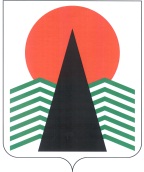 Администрация Нефтеюганского района ДЕПАРТАМЕНТИмущественных ОТНОШЕНИЙ3 мкр., 21 д., г. Нефтеюганск,Ханты -Мансийский автономный округ - Югра,Тюменская область, 628309Телефон/факс: (3463) 25-01-28E-mail: dio@admoil.ru; http://www.admoil.ru УФК по Ханты-мансийскому автономному округу -Югре (Департамент финансов  Нефтеюганского района) Л/с 02873000960  Департамент имущественных отношений Нефтеюганского района)ИНН 8619005023, КПП 861901001Р/с 40204810200000000045РКЦ Ханты – Мансийск  г .Ханты - МансийскБИК 047162000, ОКПО 34450186Администрация Нефтеюганского района ДЕПАРТАМЕНТИмущественных ОТНОШЕНИЙ3 мкр., 21 д., г. Нефтеюганск,Ханты -Мансийский автономный округ - Югра,Тюменская область, 628309Телефон/факс: (3463) 25-01-28E-mail: dio@admoil.ru; http://www.admoil.ru УФК по Ханты-мансийскому автономному округу -Югре (Департамент финансов  Нефтеюганского района) Л/с 02873000960  Департамент имущественных отношений Нефтеюганского района)ИНН 8619005023, КПП 861901001Р/с 40204810200000000045РКЦ Ханты – Мансийск  г .Ханты - МансийскБИК 047162000, ОКПО 34450186Администрация Нефтеюганского района ДЕПАРТАМЕНТИмущественных ОТНОШЕНИЙ3 мкр., 21 д., г. Нефтеюганск,Ханты -Мансийский автономный округ - Югра,Тюменская область, 628309Телефон/факс: (3463) 25-01-28E-mail: dio@admoil.ru; http://www.admoil.ru УФК по Ханты-мансийскому автономному округу -Югре (Департамент финансов  Нефтеюганского района) Л/с 02873000960  Департамент имущественных отношений Нефтеюганского района)ИНН 8619005023, КПП 861901001Р/с 40204810200000000045РКЦ Ханты – Мансийск  г .Ханты - МансийскБИК 047162000, ОКПО 34450186Администрация Нефтеюганского района ДЕПАРТАМЕНТИмущественных ОТНОШЕНИЙ3 мкр., 21 д., г. Нефтеюганск,Ханты -Мансийский автономный округ - Югра,Тюменская область, 628309Телефон/факс: (3463) 25-01-28E-mail: dio@admoil.ru; http://www.admoil.ru УФК по Ханты-мансийскому автономному округу -Югре (Департамент финансов  Нефтеюганского района) Л/с 02873000960  Департамент имущественных отношений Нефтеюганского района)ИНН 8619005023, КПП 861901001Р/с 40204810200000000045РКЦ Ханты – Мансийск  г .Ханты - МансийскБИК 047162000, ОКПО 34450186Администрация Нефтеюганского района ДЕПАРТАМЕНТИмущественных ОТНОШЕНИЙ3 мкр., 21 д., г. Нефтеюганск,Ханты -Мансийский автономный округ - Югра,Тюменская область, 628309Телефон/факс: (3463) 25-01-28E-mail: dio@admoil.ru; http://www.admoil.ru УФК по Ханты-мансийскому автономному округу -Югре (Департамент финансов  Нефтеюганского района) Л/с 02873000960  Департамент имущественных отношений Нефтеюганского района)ИНН 8619005023, КПП 861901001Р/с 40204810200000000045РКЦ Ханты – Мансийск  г .Ханты - МансийскБИК 047162000, ОКПО 34450186Администрация Нефтеюганского района ДЕПАРТАМЕНТИмущественных ОТНОШЕНИЙ3 мкр., 21 д., г. Нефтеюганск,Ханты -Мансийский автономный округ - Югра,Тюменская область, 628309Телефон/факс: (3463) 25-01-28E-mail: dio@admoil.ru; http://www.admoil.ru УФК по Ханты-мансийскому автономному округу -Югре (Департамент финансов  Нефтеюганского района) Л/с 02873000960  Департамент имущественных отношений Нефтеюганского района)ИНН 8619005023, КПП 861901001Р/с 40204810200000000045РКЦ Ханты – Мансийск  г .Ханты - МансийскБИК 047162000, ОКПО 34450186Администрация Нефтеюганского района ДЕПАРТАМЕНТИмущественных ОТНОШЕНИЙ3 мкр., 21 д., г. Нефтеюганск,Ханты -Мансийский автономный округ - Югра,Тюменская область, 628309Телефон/факс: (3463) 25-01-28E-mail: dio@admoil.ru; http://www.admoil.ru УФК по Ханты-мансийскому автономному округу -Югре (Департамент финансов  Нефтеюганского района) Л/с 02873000960  Департамент имущественных отношений Нефтеюганского района)ИНН 8619005023, КПП 861901001Р/с 40204810200000000045РКЦ Ханты – Мансийск  г .Ханты - МансийскБИК 047162000, ОКПО 34450186Администрация Нефтеюганского района ДЕПАРТАМЕНТИмущественных ОТНОШЕНИЙ3 мкр., 21 д., г. Нефтеюганск,Ханты -Мансийский автономный округ - Югра,Тюменская область, 628309Телефон/факс: (3463) 25-01-28E-mail: dio@admoil.ru; http://www.admoil.ru УФК по Ханты-мансийскому автономному округу -Югре (Департамент финансов  Нефтеюганского района) Л/с 02873000960  Департамент имущественных отношений Нефтеюганского района)ИНН 8619005023, КПП 861901001Р/с 40204810200000000045РКЦ Ханты – Мансийск  г .Ханты - МансийскБИК 047162000, ОКПО 34450186Администрация Нефтеюганского района ДЕПАРТАМЕНТИмущественных ОТНОШЕНИЙ3 мкр., 21 д., г. Нефтеюганск,Ханты -Мансийский автономный округ - Югра,Тюменская область, 628309Телефон/факс: (3463) 25-01-28E-mail: dio@admoil.ru; http://www.admoil.ru УФК по Ханты-мансийскому автономному округу -Югре (Департамент финансов  Нефтеюганского района) Л/с 02873000960  Департамент имущественных отношений Нефтеюганского района)ИНН 8619005023, КПП 861901001Р/с 40204810200000000045РКЦ Ханты – Мансийск  г .Ханты - МансийскБИК 047162000, ОКПО 34450186Администрация Нефтеюганского района ДЕПАРТАМЕНТИмущественных ОТНОШЕНИЙ3 мкр., 21 д., г. Нефтеюганск,Ханты -Мансийский автономный округ - Югра,Тюменская область, 628309Телефон/факс: (3463) 25-01-28E-mail: dio@admoil.ru; http://www.admoil.ru УФК по Ханты-мансийскому автономному округу -Югре (Департамент финансов  Нефтеюганского района) Л/с 02873000960  Департамент имущественных отношений Нефтеюганского района)ИНН 8619005023, КПП 861901001Р/с 40204810200000000045РКЦ Ханты – Мансийск  г .Ханты - МансийскБИК 047162000, ОКПО 34450186Администрация Нефтеюганского района ДЕПАРТАМЕНТИмущественных ОТНОШЕНИЙ3 мкр., 21 д., г. Нефтеюганск,Ханты -Мансийский автономный округ - Югра,Тюменская область, 628309Телефон/факс: (3463) 25-01-28E-mail: dio@admoil.ru; http://www.admoil.ru УФК по Ханты-мансийскому автономному округу -Югре (Департамент финансов  Нефтеюганского района) Л/с 02873000960  Департамент имущественных отношений Нефтеюганского района)ИНН 8619005023, КПП 861901001Р/с 40204810200000000045РКЦ Ханты – Мансийск  г .Ханты - МансийскБИК 047162000, ОКПО 34450186Администрация Нефтеюганского района ДЕПАРТАМЕНТИмущественных ОТНОШЕНИЙ3 мкр., 21 д., г. Нефтеюганск,Ханты -Мансийский автономный округ - Югра,Тюменская область, 628309Телефон/факс: (3463) 25-01-28E-mail: dio@admoil.ru; http://www.admoil.ru УФК по Ханты-мансийскому автономному округу -Югре (Департамент финансов  Нефтеюганского района) Л/с 02873000960  Департамент имущественных отношений Нефтеюганского района)ИНН 8619005023, КПП 861901001Р/с 40204810200000000045РКЦ Ханты – Мансийск  г .Ханты - МансийскБИК 047162000, ОКПО 34450186Администрация Нефтеюганского района ДЕПАРТАМЕНТИмущественных ОТНОШЕНИЙ3 мкр., 21 д., г. Нефтеюганск,Ханты -Мансийский автономный округ - Югра,Тюменская область, 628309Телефон/факс: (3463) 25-01-28E-mail: dio@admoil.ru; http://www.admoil.ru УФК по Ханты-мансийскому автономному округу -Югре (Департамент финансов  Нефтеюганского района) Л/с 02873000960  Департамент имущественных отношений Нефтеюганского района)ИНН 8619005023, КПП 861901001Р/с 40204810200000000045РКЦ Ханты – Мансийск  г .Ханты - МансийскБИК 047162000, ОКПО 34450186Администрация Нефтеюганского района ДЕПАРТАМЕНТИмущественных ОТНОШЕНИЙ3 мкр., 21 д., г. Нефтеюганск,Ханты -Мансийский автономный округ - Югра,Тюменская область, 628309Телефон/факс: (3463) 25-01-28E-mail: dio@admoil.ru; http://www.admoil.ru УФК по Ханты-мансийскому автономному округу -Югре (Департамент финансов  Нефтеюганского района) Л/с 02873000960  Департамент имущественных отношений Нефтеюганского района)ИНН 8619005023, КПП 861901001Р/с 40204810200000000045РКЦ Ханты – Мансийск  г .Ханты - МансийскБИК 047162000, ОКПО 34450186Ф.И.О.№На №отНАИМЕНОВАНИЕ ОБЪЕКТАНаселенный пунктУлица (микрорайон, квартал)Номер дома (строение, сооружение)Номер квартиры (помещение)Дата ввода год/мес.Балансовая           стоимостьНаименование                      пользователяВид управленияОснованиеЖИЛОЕ ПОМЕЩЕНИЕПойковский131619830387 314,23Муниципальная КазнаКазнаПостановление ВС РФ № 3020-1 27.12.91 г., распоряжение Главы НР от 05.08.2008 №715-ра "О внесении изменений в РМС"Директор департамента Директор департамента Директор департамента имущественных отношений Нефтеюганского районаимущественных отношений Нефтеюганского районаимущественных отношений Нефтеюганского районаФ.И.ОДатаФ.И.О исполнителяАдминистрация Нефтеюганского района ДЕПАРТАМЕНТИмущественных ОТНОШЕНИЙ3 мкр., 21 д., г. Нефтеюганск,Ханты -Мансийский автономный округ - Югра,Тюменская область, 628309Телефон/факс: (3463) 25-01-28E-mail: dio@admoil.ru; http://www.admoil.ru УФК по Ханты-мансийскому автономному округу -Югре (Департамент финансов  Нефтеюганского района) Л/с 02873000960  Департамент имущественных отношений Нефтеюганского района)ИНН 8619005023, КПП 861901001Р/с 40204810200000000045РКЦ Ханты – Мансийск  г .Ханты - МансийскБИК 047162000, ОКПО 34450186Администрация Нефтеюганского района ДЕПАРТАМЕНТИмущественных ОТНОШЕНИЙ3 мкр., 21 д., г. Нефтеюганск,Ханты -Мансийский автономный округ - Югра,Тюменская область, 628309Телефон/факс: (3463) 25-01-28E-mail: dio@admoil.ru; http://www.admoil.ru УФК по Ханты-мансийскому автономному округу -Югре (Департамент финансов  Нефтеюганского района) Л/с 02873000960  Департамент имущественных отношений Нефтеюганского района)ИНН 8619005023, КПП 861901001Р/с 40204810200000000045РКЦ Ханты – Мансийск  г .Ханты - МансийскБИК 047162000, ОКПО 34450186Администрация Нефтеюганского района ДЕПАРТАМЕНТИмущественных ОТНОШЕНИЙ3 мкр., 21 д., г. Нефтеюганск,Ханты -Мансийский автономный округ - Югра,Тюменская область, 628309Телефон/факс: (3463) 25-01-28E-mail: dio@admoil.ru; http://www.admoil.ru УФК по Ханты-мансийскому автономному округу -Югре (Департамент финансов  Нефтеюганского района) Л/с 02873000960  Департамент имущественных отношений Нефтеюганского района)ИНН 8619005023, КПП 861901001Р/с 40204810200000000045РКЦ Ханты – Мансийск  г .Ханты - МансийскБИК 047162000, ОКПО 34450186Администрация Нефтеюганского района ДЕПАРТАМЕНТИмущественных ОТНОШЕНИЙ3 мкр., 21 д., г. Нефтеюганск,Ханты -Мансийский автономный округ - Югра,Тюменская область, 628309Телефон/факс: (3463) 25-01-28E-mail: dio@admoil.ru; http://www.admoil.ru УФК по Ханты-мансийскому автономному округу -Югре (Департамент финансов  Нефтеюганского района) Л/с 02873000960  Департамент имущественных отношений Нефтеюганского района)ИНН 8619005023, КПП 861901001Р/с 40204810200000000045РКЦ Ханты – Мансийск  г .Ханты - МансийскБИК 047162000, ОКПО 34450186Администрация Нефтеюганского района ДЕПАРТАМЕНТИмущественных ОТНОШЕНИЙ3 мкр., 21 д., г. Нефтеюганск,Ханты -Мансийский автономный округ - Югра,Тюменская область, 628309Телефон/факс: (3463) 25-01-28E-mail: dio@admoil.ru; http://www.admoil.ru УФК по Ханты-мансийскому автономному округу -Югре (Департамент финансов  Нефтеюганского района) Л/с 02873000960  Департамент имущественных отношений Нефтеюганского района)ИНН 8619005023, КПП 861901001Р/с 40204810200000000045РКЦ Ханты – Мансийск  г .Ханты - МансийскБИК 047162000, ОКПО 34450186Администрация Нефтеюганского района ДЕПАРТАМЕНТИмущественных ОТНОШЕНИЙ3 мкр., 21 д., г. Нефтеюганск,Ханты -Мансийский автономный округ - Югра,Тюменская область, 628309Телефон/факс: (3463) 25-01-28E-mail: dio@admoil.ru; http://www.admoil.ru УФК по Ханты-мансийскому автономному округу -Югре (Департамент финансов  Нефтеюганского района) Л/с 02873000960  Департамент имущественных отношений Нефтеюганского района)ИНН 8619005023, КПП 861901001Р/с 40204810200000000045РКЦ Ханты – Мансийск  г .Ханты - МансийскБИК 047162000, ОКПО 34450186Администрация Нефтеюганского района ДЕПАРТАМЕНТИмущественных ОТНОШЕНИЙ3 мкр., 21 д., г. Нефтеюганск,Ханты -Мансийский автономный округ - Югра,Тюменская область, 628309Телефон/факс: (3463) 25-01-28E-mail: dio@admoil.ru; http://www.admoil.ru УФК по Ханты-мансийскому автономному округу -Югре (Департамент финансов  Нефтеюганского района) Л/с 02873000960  Департамент имущественных отношений Нефтеюганского района)ИНН 8619005023, КПП 861901001Р/с 40204810200000000045РКЦ Ханты – Мансийск  г .Ханты - МансийскБИК 047162000, ОКПО 34450186Администрация Нефтеюганского района ДЕПАРТАМЕНТИмущественных ОТНОШЕНИЙ3 мкр., 21 д., г. Нефтеюганск,Ханты -Мансийский автономный округ - Югра,Тюменская область, 628309Телефон/факс: (3463) 25-01-28E-mail: dio@admoil.ru; http://www.admoil.ru УФК по Ханты-мансийскому автономному округу -Югре (Департамент финансов  Нефтеюганского района) Л/с 02873000960  Департамент имущественных отношений Нефтеюганского района)ИНН 8619005023, КПП 861901001Р/с 40204810200000000045РКЦ Ханты – Мансийск  г .Ханты - МансийскБИК 047162000, ОКПО 34450186Администрация Нефтеюганского района ДЕПАРТАМЕНТИмущественных ОТНОШЕНИЙ3 мкр., 21 д., г. Нефтеюганск,Ханты -Мансийский автономный округ - Югра,Тюменская область, 628309Телефон/факс: (3463) 25-01-28E-mail: dio@admoil.ru; http://www.admoil.ru УФК по Ханты-мансийскому автономному округу -Югре (Департамент финансов  Нефтеюганского района) Л/с 02873000960  Департамент имущественных отношений Нефтеюганского района)ИНН 8619005023, КПП 861901001Р/с 40204810200000000045РКЦ Ханты – Мансийск  г .Ханты - МансийскБИК 047162000, ОКПО 34450186Администрация Нефтеюганского района ДЕПАРТАМЕНТИмущественных ОТНОШЕНИЙ3 мкр., 21 д., г. Нефтеюганск,Ханты -Мансийский автономный округ - Югра,Тюменская область, 628309Телефон/факс: (3463) 25-01-28E-mail: dio@admoil.ru; http://www.admoil.ru УФК по Ханты-мансийскому автономному округу -Югре (Департамент финансов  Нефтеюганского района) Л/с 02873000960  Департамент имущественных отношений Нефтеюганского района)ИНН 8619005023, КПП 861901001Р/с 40204810200000000045РКЦ Ханты – Мансийск  г .Ханты - МансийскБИК 047162000, ОКПО 34450186Администрация Нефтеюганского района ДЕПАРТАМЕНТИмущественных ОТНОШЕНИЙ3 мкр., 21 д., г. Нефтеюганск,Ханты -Мансийский автономный округ - Югра,Тюменская область, 628309Телефон/факс: (3463) 25-01-28E-mail: dio@admoil.ru; http://www.admoil.ru УФК по Ханты-мансийскому автономному округу -Югре (Департамент финансов  Нефтеюганского района) Л/с 02873000960  Департамент имущественных отношений Нефтеюганского района)ИНН 8619005023, КПП 861901001Р/с 40204810200000000045РКЦ Ханты – Мансийск  г .Ханты - МансийскБИК 047162000, ОКПО 34450186Администрация Нефтеюганского района ДЕПАРТАМЕНТИмущественных ОТНОШЕНИЙ3 мкр., 21 д., г. Нефтеюганск,Ханты -Мансийский автономный округ - Югра,Тюменская область, 628309Телефон/факс: (3463) 25-01-28E-mail: dio@admoil.ru; http://www.admoil.ru УФК по Ханты-мансийскому автономному округу -Югре (Департамент финансов  Нефтеюганского района) Л/с 02873000960  Департамент имущественных отношений Нефтеюганского района)ИНН 8619005023, КПП 861901001Р/с 40204810200000000045РКЦ Ханты – Мансийск  г .Ханты - МансийскБИК 047162000, ОКПО 34450186Администрация Нефтеюганского района ДЕПАРТАМЕНТИмущественных ОТНОШЕНИЙ3 мкр., 21 д., г. Нефтеюганск,Ханты -Мансийский автономный округ - Югра,Тюменская область, 628309Телефон/факс: (3463) 25-01-28E-mail: dio@admoil.ru; http://www.admoil.ru УФК по Ханты-мансийскому автономному округу -Югре (Департамент финансов  Нефтеюганского района) Л/с 02873000960  Департамент имущественных отношений Нефтеюганского района)ИНН 8619005023, КПП 861901001Р/с 40204810200000000045РКЦ Ханты – Мансийск  г .Ханты - МансийскБИК 047162000, ОКПО 34450186Администрация Нефтеюганского района ДЕПАРТАМЕНТИмущественных ОТНОШЕНИЙ3 мкр., 21 д., г. Нефтеюганск,Ханты -Мансийский автономный округ - Югра,Тюменская область, 628309Телефон/факс: (3463) 25-01-28E-mail: dio@admoil.ru; http://www.admoil.ru УФК по Ханты-мансийскому автономному округу -Югре (Департамент финансов  Нефтеюганского района) Л/с 02873000960  Департамент имущественных отношений Нефтеюганского района)ИНН 8619005023, КПП 861901001Р/с 40204810200000000045РКЦ Ханты – Мансийск  г .Ханты - МансийскБИК 047162000, ОКПО 34450186Ф.И.О.№На №от